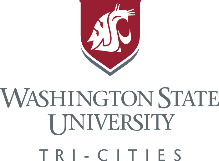 English/Language Arts (4.0 HS Cr for graduation)Choose a combination of HS and WSU classes to total 4.0 High School CreditsFine Arts (1.0 HS Cr for graduation)Consumer Economics (0.5 HS Cr for graduation)Math (3.0 HS Cr for graduation)Students must meet the minimum ALEKS score to be eligible for WSU math courses. Choose a combination of HS and WSU classes to total 3.0 High School Credits.Career & Tech. Ed (Voc.) (1.0  HS Cr for graduation)Social Studies Elective (3.0 HS Cr for graduation)Choose a combination of HS and WSU classes to total 3.0 High School Credits.* Regardless of the number of credit, student must take both HIST 110 AND 111 to fulfill the US History requirement for HS graduation. HIST 150 alone fulfills the same requirement.Science (2.0 HS Cr for graduation)    *Class of 2021 and beyond needs 3.0 HS CrMost students will have their HS science requirements met by the time they enter the program. Most science courses at WSU will satisfy high school science requirement. Choose a combination of HS and WSU classes to total 2.0 High School Credits.Electives (4.0 HS Cr for graduation)University Preparation (HS and Beyond Plan) *HS Seniors onlyHealth, Physical Education, and PNW/WA History: Must be completed at High School American Lit  (1.0  HS  Cr)WSU CreditHS CreditTermENGL 210     Readings in American LiteratureENGL 21031Completed at High SchoolSenior Writing  (0.5  HS  Cr)WSU CourseWSU CreditHS CreditTermENGL 101      College Composition31ENGL 105     College Composition for                         Multilingual Writers               31Completed at High SchoolSenior Literature (0.5 HS Cr)RS Crs#WSU CreditHS CreditTermENGL 108     Intro. to Literature31ENGL 205     Intro. to Shakespeare31HUM 103      Mythology31COM 102      Public Speaking in Digital Age31Completed at High SchoolFine Arts WSU CreditHS CreditTerm FINE_ART 101   Introduction to Art31FINE_ART 102  Visual Concepts I31FINE_ART 103  Visual Concepts II31FINE_ART 110  Drawing31FINE_ART 380 History of Photography31Completed at High SchoolConsumer Economics WSU CreditHS CreditTermECONS 101     Fundamentals of MicroeconomicsENGL 21031ECONS 102    Fundamentals of Macroeconomics31Completed at High SchoolMath WSU CreditHS CreditTerm MATH 103       Algebra Methods31MATH 105       Exploring Mathematics31MATH 106       College Algebra31MATH 108       Trigonometry20.5MATH 171        Calculus I41MATH 172       Calculus II41MATH 212       Intro. to Statistical Methods41Completed at High SchoolOccupational Education  WSU CreditHS CreditTerm DTC 101             Intro. to Digital Tech & CultureENGL 21031CPTS 111            Intro. to Algorithmic Solving41VIT_ENOL 113  Intro. to Vines and Wines31Completed at High SchoolU.S. History (1.0  HS  Cr)WSU CreditHS Credit Term HIST 110 *         American History to 187731HIST 111  *         American History since 187731HIST 150           Peoples of the United States31Completed at High SchoolU.S. Government/Civics (0.5 HS Cr)WSU CourseWSU CreditHS Credit TermPOLS 101             American National Government31Completed at High SchoolCWP (1.0 HS Cr)RS Crs#WSU CreditHS Credit TermHIST 105             Roots of Contemporary Issues31POSL 103            International Politics31SOC 102              Social Problems31ECONS 101         Fundamentals of MicroeconomicsENGL 21031ECONS 102        Fundamentals of Macroeconomics31Completed at High SchoolSocial Studies (0.5  HS  Cr)WSU CourseWSU CreditHS CreditTermPSYCH 105           Intro. to Psychology31ANTH 101             General Anthropology31SOC 101                Intro. to Sociology31Completed at High SchoolScience WSU CreditHS CreditTerm101 or Above at WSU ______________________3-41101 or Above at WSU ______________________3-41Completed at High SchoolWSU Course WSU CreditHS CreditTerm3-413-413-41Completed at High SchoolCompleted at High SchoolUniversity Preparation WSU CreditHS CreditTermUNIV 101          College Majors & Career Choice1Satisfactory